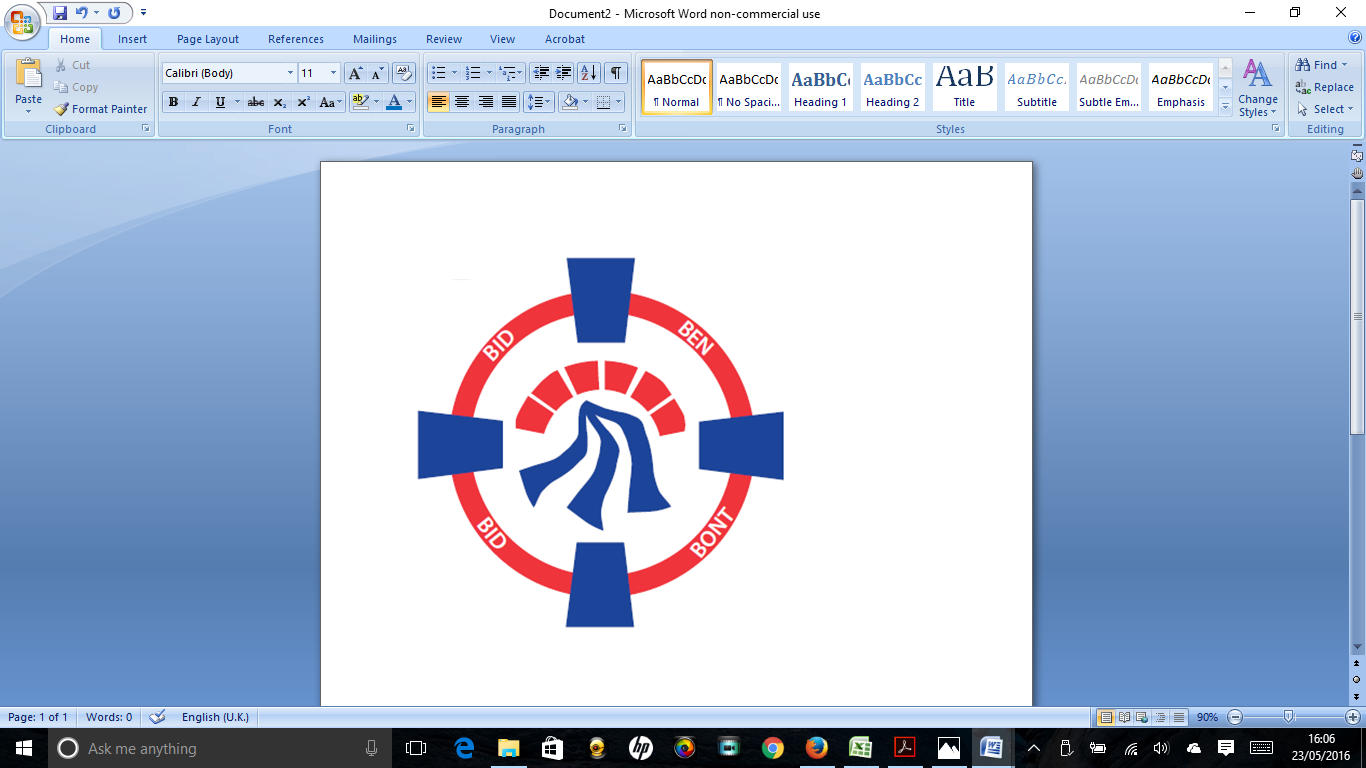 Pontardawe Town Council, Office 2, 2nd floor, Pontardawe Arts Centre, Herbert Street, Pontardawe SA84EDEmail: town.clerk@pontardawetowncouncil.gov.walesTelephone 078279722265th May 2023Dear Councillor I wish to inform you that the Annual General Meeting of the above Council will be held on Monday 15th May 2023 at the Gallery, 2nd Floor, Pontardawe Arts Centre, Herbert Street, Pontardawe SA8 4ED with Hybrid facilities by Zoom I trust that you will be able to attend.Yours faithfullyD PhillipsTown ClerkAGENDAElection of Mayor 2023/24Election of Deputy Mayor 2023/24Adopt Standing Orders 2023/24Adopt Financial Regulation 2023/24To consider Mayor’s & Deputy Mayors allowance for 2023/24Agree Members Code of ConductTo agree Committees terms of referenceTo elect Members to serve on Council’s Committees 2023/24: Policy & Resources (Mayor & Deputy Mayor plus 6 Members), Planning (Mayor & Deputy Mayor plus 6 Members), Finance (Mayor & Deputy Mayor plus 6 Members), Personnel (Mayor & Deputy Mayor plus 6 Members), Development (Mayor & Deputy Mayor plus 6 Members), Eco & Wellbeing Committee (Mayor plus 7 Members), Community Plan Steering CommitteeTo elect Members to serve on other Committees 2023/24: One Voice Wales (1 Member plus 1 Deputy), Town & Community Council Liaison Committee (Mayor plus one Member as Deputy), Pwllfawatkin Liaison (2 Members plus 2 Deputies), WREN (1 Member), Cwmnantllechi Liaison (1 Member and 1 Deputy), Gwrhyd Liaison (1 Member and 1 Deputy), Arena/ Riverside Project (1 Member plus 1 Deputy)Annual AccountsBank Account Mandates – Unity Trust (4 Members), Nationwide (3 Members)Bank Reconciliation Quarterly review (Members who do not hold a banking Mandate)